Глафира Макарьевна ВасилевичОдна из первых представителей советской интеллигенции, посвятивших свою жизнь созданию и развитию просвещения и культуры малых народностей Крайнего Севера.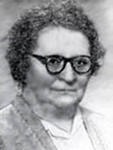 Родилась в Петербурге 15 марта (29.03) 1895 г. Она выросла в простой небогатой семье. Отец ее работал на заводе, мать была домашней портнихой. Блестяще закончила гимназию.В начале 20-х. годов Глафира Макарьевна поступает в Географический институт, где учится на двух факультетах – географическом и этнографическом. В этом заведении закладывается прочная база в подготовке Василевич как будущего ученого.После окончания института, в 1925 году отправилась в командировку по направлению специального правительственного Комитета Севера с целью исследования тунгусов (эвенков): выяснения положения на местах, установление контактов, а также сбор этнографических и лингвистических материалов. Эта поездка определила дальнейшую судьбу будущего ученого-этнографа. С 1927 г., не оставляя преподавания этнографии в Университете, Глафира Макарьевна начинает работать по совместительству на Северном факультете Ленинградского восточного института, который был только что создан специально для обучения преподавателей северных народов. 1928 г. – она выпускает эвенкийский букварь. 1931-1941 г.г. – годы лингвистической деятельности.1935-1936 г.г. –  экспедиция в эвенкийский национальный округ.1937-1941 г.г. – ознаменованы большим исследованием по языку. В 1940 г. вышли «Очерк грамматики эвенкийского языка» и «Эвенкийско-русский словарь».1946-1947 г.г. – две длительные экспедиции в нижние районы Якутии и Хабаровского края. (Маршрут по Якутии: Учурский и Тимптонский районы). Чтобы добраться до каждого пункта, нужно было ехать десятки километров, например, до Сутамского колхоза 350 км. по тайге на оленях).После окончания ВОВ ей были присуждены две правительственные награды:В 1945 г. – «медаль за оборону Ленинграда».В 1946 г. – медаль « За доблестный труд в ВОВ в 1941-1945 гт.»19.07.1942 г. после смерти матери Глафира Макарьевна эвакуируется вместе с Институтом в Казань, а затем в сентябре в Ташкент, где находится до марта 1944 г.После возвращения в Ленинград ученая-тунгусовед продолжает собирать материал по этнографии.Глафира Макарьевна провела две экспедиции в южные районы Якутии в 1947 и 1969 годах.В 1947 году она побывала во всех населённых пунктах, где проживали эвенки: в Чульмане, Золотинке, Сутаме, Алгоме. 1969 год – год второй и последней экспедиции на юг Якутии в поселок Золотинка, в котором эти поселения были объединены.В 1952 г. Г. М. Василевич предполагала заняться подготовкой к защите докторской. Однако жизнь распорядилась иначе. Восьмого апреля 1952 года Г. М. Василевич по необоснованным обвинениям была арестована и приговорена к лишению свободы на 10 лет. Три месяца Василевич находилась под следствием, затем её признали виновной по статье 58-10, ч. 1 УК РСФСР. Она была лишена медалей, отчислена из штата ИЭ, личное дело передано в Архив Академии наук СССР.И только благодаря амнистии после смерти Сталина её освободили досрочно в 1955 г. после трех лет пребывания в исправительно-трудовых лагерях в Молотовской (ныне Пермской) области.С 1 октября 1955 в работала в Институте этнографии АН СССР (Ленинград) в должности старшего научного сотрудника отдела Сибири, где проработала до конца жизни. Умерла 21 апреля 1971, похоронена в Санкт-Петербурге.Труды Г. М. Василевич:Василевич, Глафира Макарьевна. Древнейшие этнонимы Азии в названии эвенкийских родов // Советская этнография. – 1945. - № 4.Василевич, Глафира Макарьевна. Ессейско-чрирингдинские эвенки // Сборник музея антропологии. Т. III/Василевич, Глафира Макарьевна. Очерк грамматики эвенкийского(тунгусского) языка / Г. М. Василевич. – Л. : Учпедгиз, 1940. – 196 с.Василевич, Глафира Макарьевна. Очерки диалектов эвенкийского (тунгуского) языка / Г. М. Василевич. – Л. : Учпедгиз, 1948. – 354 с.Василевич, Глафира Макарьевна. Табу слов у народов восточной Европы и северной Азии / Г. М. Василевич // Сборник музея антропологии. Т. IX.Василевич, Глафира Макарьевна.  Эвенки (к проблеме этнических тунгусов и этнических процессов у эвенков) / АН СССР ; Ин-т этнографии им. Н. Н. Миклухо-Маклая ; Г. М. Василевич. – Л., 1968. – 68 с.Василевич, Глафира Макарьевна. Эвенки : историко-этнографические очерки (XIII – начало XX века) / АН СССР ; Ин-т этнографии им. Н. Н. Миклухо-Маклая ; Г. М. Василевич. – Л. : Наука, 1969. – 304 с.Василевич, Глафира Макарьевна. Эвенкийско-русский словарь / Г. М. Василевич. – Л. : Коминтерн, 1934. – 246 с.